Почвенные фрезы для горных пород Agri-World – серия FRP-15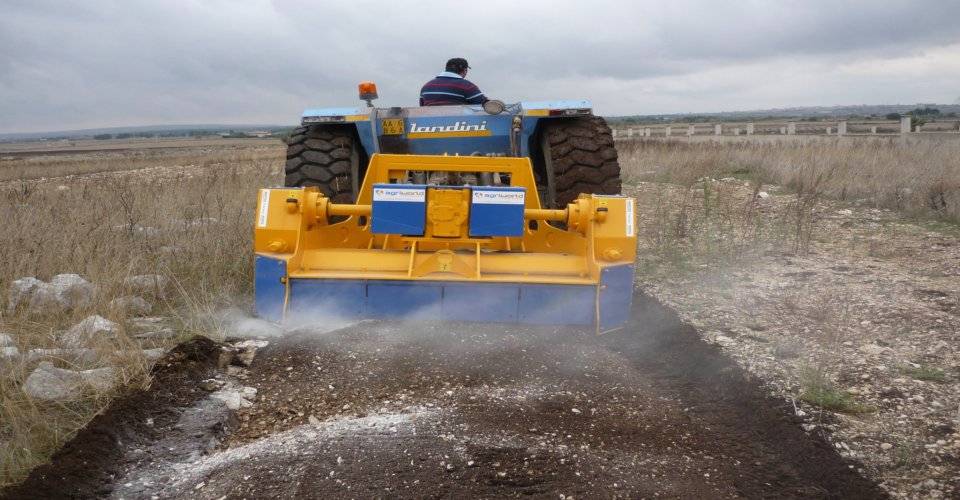 Технические характеристики:МоделиFPRD-220.15Необходимая мощность, л.с.240-260рабочая ширина, мм2200Общая ширина, мм2900рабочая глубина, мм150ВОМ, об/мин750-1000Вес, кг4500